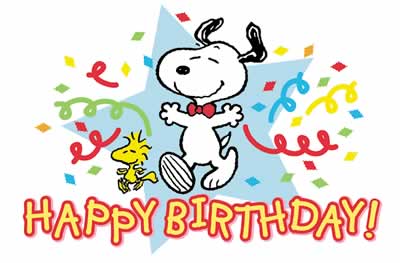 BIRTHDAY TREATSAs a grade level, we have decided to ask that full-size cupcakes not be sent in for birthdays. The large size cupcakes rarely get eaten-mostly the frosting is licked off and that’s all. It’s a lot of sugar for little tummies.Awesome options are:**Small cupcakes (1 or 2 per child).**Cookies are always a big crowd pleaser.**Wrapped treats like Little Debbie or Hostess snacks. Fruit Snacks.**Small bags of pretzels or popcorn or chips. **Popsicles or an ice cream treat.All birthday treats must be store/bakery bought.You may send in drink pouches if you would like along with your child’s birthday treat.P.S.: In our room, we usually have birthday treats as our snack for the day (around 10:00 a.m.).*Please see the next page for a list of classroom allergies.*Allergies in Mrs. Jones’ Room (2018-2019):PeanutsPeanut OilRed DyeMilk SoyCarrotsCorn OilEggsThere are a few students in our classroom with allergies this year. Since there are so many different allergies this year, it may be difficult to find a birthday treat to send in to the classroom. If there are any of these products listed in the birthday treats, please let me know and we will have the children with those allergies eat a snack from their snack bag when we celebrate our birthdays. There are 18 students in our classroom this year.